У оквиру едукативне радионице која је реализована 21.12.2022. године у Пољопривредној школиса домом ученика „Ваљево“, истраживачи Института за крмно биље Крушевац одржали суученицима школе и присутним фармерима предавања на тему производње сточне хране натравњацима, настала као резултат истраживања ливада и пашњака подрињског краја.Истраживања су вршена у оквиру пројекта: Израда програма за побољшање флористичкогсастава ливада и пашњака у циљу производње квалитетне кабасте хране за сточарскупроизводњу на подручју Горњег Јадра, Рађевине и Азбуковице који је реализован у сарадњи саколегама ПССС Ваљево, по позиву Управе за аграрна плаћања. Више о резултатима пројектапрочитајте на сајту https://mpuap2022.ikbks.com/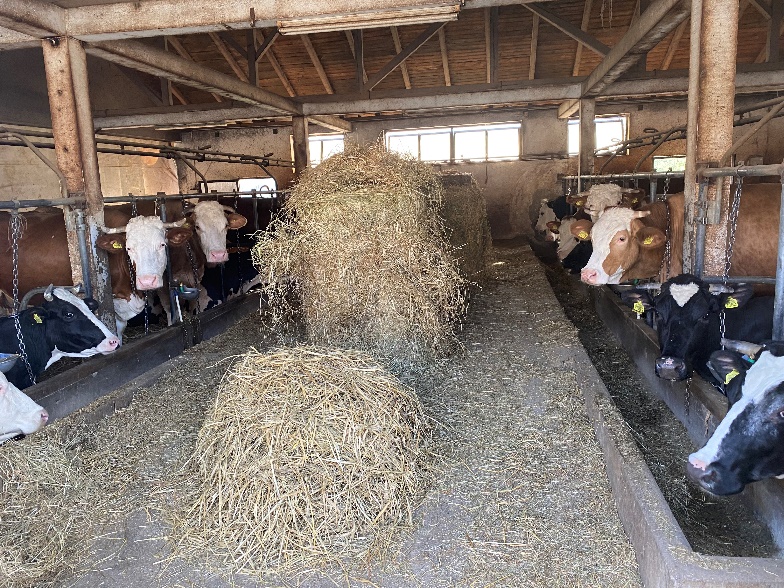 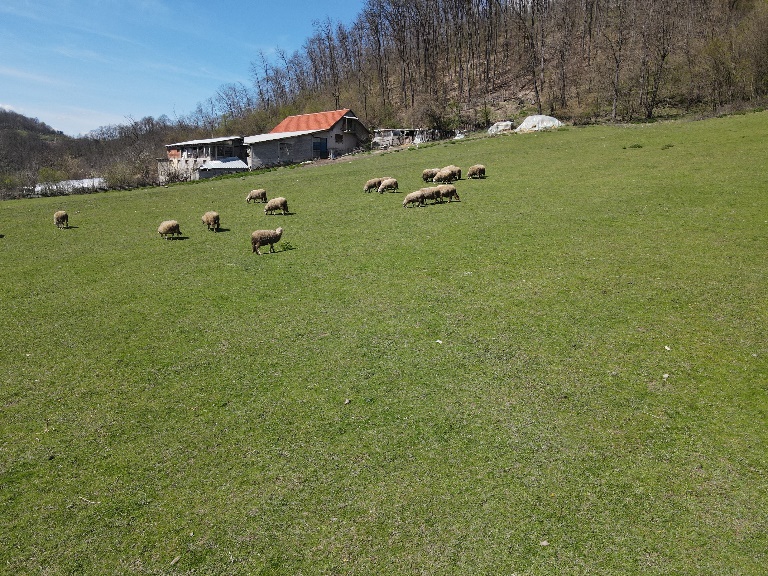 